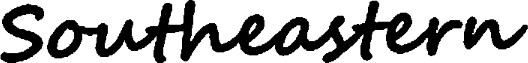 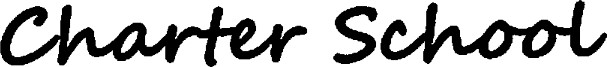 Board of Directors Meeting MinutesDate: July 24th 2023Time: 6:00 pmLocation: Science Classroom - Southeastern Academy Charter SchoolCall to order: Meeting called to order at 6:04pm	Misty StoneRoll Call:	Misty StoneBoard Members Present: Misty Stone, Adrian Lowery, April Oxendine, Brian Glotzbach, Paru Patel, Tanner SmithOthers Present: Tanya Branch, Dr. Lewis CoxBoard Members Absent: Paul Bass, Scott McLean, Lonnell Dixon, Corey WaltersMission Statement:	Misty StoneSoutheastern Academy Charter School will maintain high expectations and promote excellence, especially in the fields of math and science for all students. The school, within its rural community, will foster a caring and creative learning environment. The school emphasizes the social, emotional, physical, and intellectual development of each child. This will be obtained through learning experiences that help children reach their greatest potential in order to function as independent learners in a diverse and ever-changing society.Vision Statement:	Misty StoneA Diverse Family of Learners that Seek to Challenge the Whole Child Through Innovation.Approval of June 20, 2023, Meeting Minutes:	Misty StoneNo edits were needed. Motion: Adrian Lowery made a motion to approve the June minutes. Paru Patel seconded the motion. All members were in favor. Motion carried.Welcome New SeA Board Members:New Board Members were introduced: Brian Glotzbach, April Oxendine, and Lonnell Dixon (not present).Committee Reports:Finance Committee: Adrian Lowery is now the chair of the Finance Committee and an overview was presented about the Finance Committee to the new board members. The committee has not met but waiting on the end-of-the-year allotment. The committee usually meets five times a year, 5:30pm before the school board meeting. Policy Committee: Corey Walters is now the chair of the Policy Committee and an overview was presented about the Policy Committee to the new board members. The committee works on special projects as needed and revises policies. Education Committee: Paru Patel is now the chair of the Education Committee and an overview was presented about the Education Committee. The group has not met and Dr. Cox will provide test updates to the committee.  Principal’s Report:							Dr. Lewis CoxThe waxing of the floors has been completed. All faculty and staff are returning except for Jill Britt. Jenifer Whitley will assume her role. Possibility that Cakes and Pastries will provide hot meals to the school on Mondays, Wednesdays, and Fridays.  The cost will be $8.00 per meal. “My Hot Lunch Box” will be an option on Tuesdays and Thursdays for students. Looking for food vendors to deliver food. (This will be a contactless payment)Part-time positions regarding Music, STEAM/STEM, and substitute teachers available at SeA’s website.Will be bringing back OPTS (Parent Teacher Student Organization) with 17 interests thus far from parents via a survey that was sent out. Upcoming EventsAug. 9th, 9:00am Welcome back to SeA for staff.Aug. 10th Open HouseAug. 14th First Day of School and Kindergarten will be staggered. Aug. 21st Volleyball tryouts.Aug. 28th 3rd grade BOG TestingAug. 29th -Sept. 15th K-2 BOY TestingAug. 29th Fall PicturesFinance & Repair(s):							 Tanya BranchThe new/addition fence is up and will be locked. Dr. Cox, Lisa, Tanya, and Terry will have the keys for the fence. All state funds have been spent.  SeA saved $34,000.00 of local funds.A lengthy discussion was had around replacing the current school bus(es) and the parking lot situation when picking up students at the end of the school day.  This discussion will continue.Board meeting dates were discussed. The board is required to meet eight times a year.  The board agreed to remove the November 27th 2023 meeting, thus the board will meet eight times instead of nine times for the year. Adjournment: Motion: At 6:41pm, Tanner Smith made a motion to adjourn the meeting with a second by Paru Patel. The motion passed and the SeA Board meeting was adjourned at 6:41pm by Misty Stone. The next board meeting will be August 21st 2023 at 6pm in SeA science classroom.